Informacja dla mieszkańców dokonujących opłaty za preferencyjny zakup węgla za pośrednictwem banku lub Internetu / bankowości elektronicznej:Oplata za 1 tonę paliwa węglowego (groszek / orzech) wynosi 1 990,00 zł.W druku przelewu należy wpisać kwotę (PLN) w zależności od ilości zakupionego paliwa oraz kwotę – słownie.W pozycji nazwa zleceniodawcy - Proszę wpisać swoje imię i nazwisko i adres nieruchomości na rzecz którego jest dokonywany zakup preferencyjny.Proszę wpisać ilość zakupionego paliwa (w TONACH) zgodnie ze złożonym wnioskiem o preferencyjny zakup paliwa.  NR RACHUNKU BANKOWEGO NA KTÓRY NALEŻY DOKONYWAĆ WPŁAT ZA PREFERENCYJNY ZAKUP WĘGLA:Nr: 43 9370 0007 0000 0664 2000 0058 Wzór druku przelewu: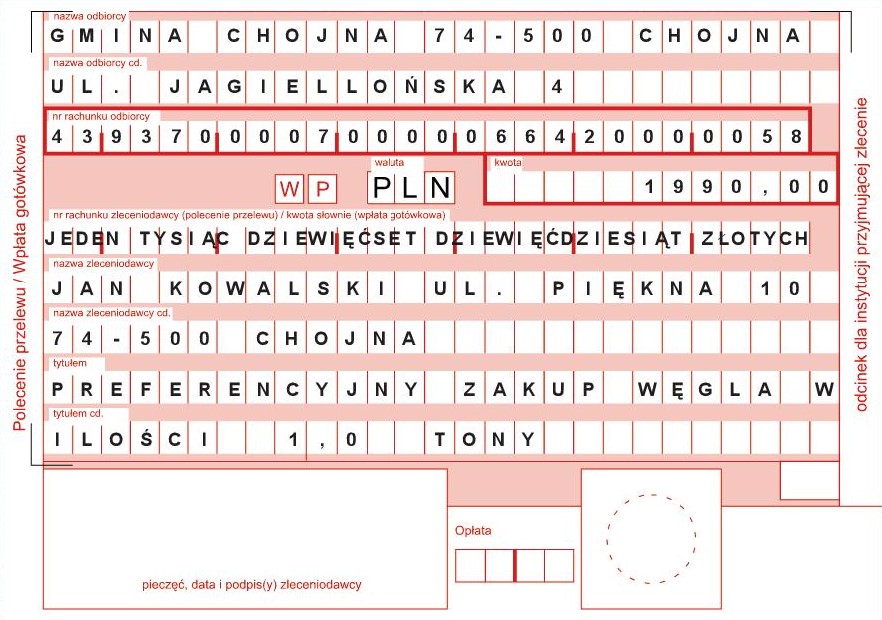 